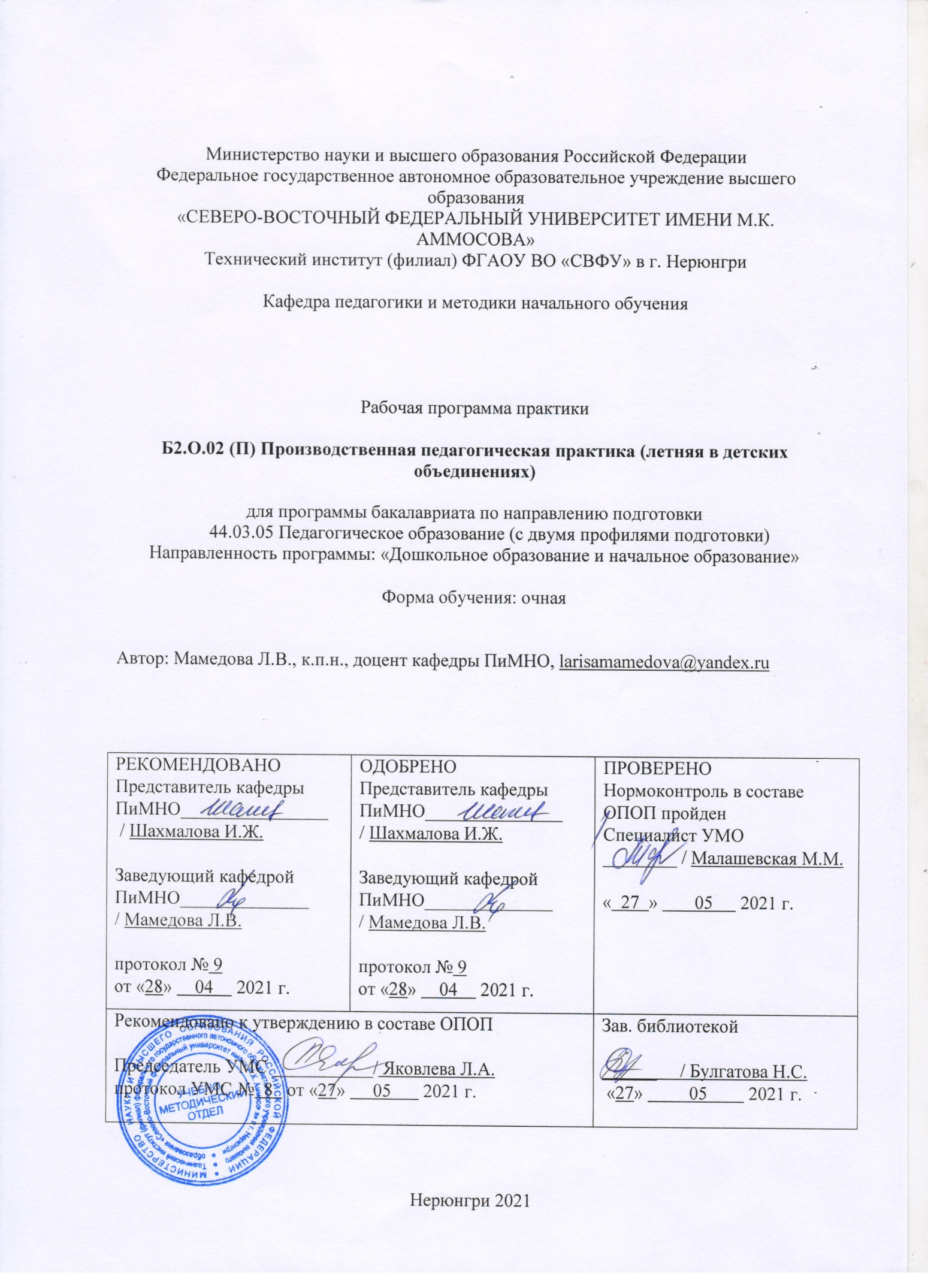 АННОТАЦИЯк рабочей программе производственной практикиБ2.О.02(П) Производственная педагогическая практика (летняя в детских объединениях)Трудоемкость 6 з.е.Цель освоения, краткое содержание, место и способы проведения практикиЦелью производственной педагогической практики (летняя в детских объединениях) является становление компетенций студентов в процессе организации и реализации психолого- педагогической деятельности с детьми разного школьного возраста в детских объединениях.Производственная педагогическая практика (летняя в детских объединениях) направлена на решение следующих задач:расширение, конкретизация теоретических знаний по дисциплинам предметной подготовки, направленных на формирование навыков работы с детьми разного школьного возраста;формирование навыков самостоятельного планирования коллективных, групповых и индивидуальных занятий с детьми разного школьного возраста на основе данных психологической диагностики;овладение навыками разработки и составления программ работы пед.работникв в детских объединениях с учетом индивидуальных особенностей детей, заботы об охране физического и психического здоровья школьников;реализация программы психолого-педагогической работы с детьми разных возрастных категорий; проверка ее эффективности;рефлексия практической деятельности с детьми разного школьного возраста в детскихобъединениях;развитие личностных качества студентов (эмпатия, сопереживание и др.), позволяющих работать как с детьми, так и с их родителями, формирование интереса к профессии, освоение профессиональной этики.приобретение умений пользоваться психолого-педагогическим инструментарием с целью управления развитием личности и эффективной организации жизнедеятельности временного детского коллектива;приобретение начального опыта реализации управленческих функций в работе с временным детским коллективом (целеполагание, планирование, организация различных видов деятельности и самоуправления, контроль, регулирование, коррекция, анализ деятельности);овладение умениями конструктивного общения в ВДК в рамках различных форм, методов, средств и технологий организации деятельности.Краткое содержание практики: Содержание производственной педагогической практики (летняя в детских объединениях) диктуется программой и требованиями к прохождению практики. Практиканты в период прохождения практики должны выполнить следующее:1 этапучастие в установочной конференции;самоанализ исходного уровня развития профессиональных компетенций;знакомство с базой практики (администрацией, педагогическим коллективом);анализ работы летних детских объединений;изучение основных направлений и содержания работы педагога в летних детских объединениях;изучение нормативно-правовых документов, устанавливающих регламент деятельностилетнего детского объединения;составление индивидуального плана работы на период практики;знакомство с материально-технической базой предприятия.2подготовка уголков и т.д. 2 этап:Исследовательская деятельность (исследование детей и временного детского коллектива): исследование интересов, потребностей детей и подростков; выявление ценностных ориентаций детей и подростков; определение уровня сформированности временного детского коллектива; выявление лидеров-организаторов и определение их лидерских качеств и навыков; диагностика настроения личности и всего коллектива; изучение удовлетворенности детей и подростков жизнедеятельностью в детском объединении; составление характеристики на детский коллектив и на одного ребёнка.Целеполагание, планирование деятельности временного детского коллектива (ВДК) на смену и каждый день; участие в целевом проектировании и конструировании жизнедеятельности временного коллектива на смену; планирование деятельности ВДК на каждый день; моделирование ситуаций взаимодействия с детьми и подростками.Организационно-педагогическая и культурно-просветительская деятельность (организация различных видов деятельности и конструктивного общения в ВДК) (спортивно-оздоровительной, художественно-творческой, познавательной, рекреационн- оанимационной т.д.) через индивидуальные и массовые формы работы; организация культурно-просветительской деятельности; организация деятельности – общения в детском коллективе в разных формах.Обеспечение безопасности жизнедеятельности детей в условиях летних дет.объед. Разработка	и	проведение	мероприятий	в	нетрадиционной	форме	по	пожарной безопасности, правилам дорожного движения и санитарно-гигиеническим нормам.Подборка и разработка методических и информационных материаловвСоставление методической копилки различного вида игр.Участие студента в работе совещаний, планёрок.Разработка и проведение плана мероприятий по работе с детьми, имеющими вредные привычки, девиации в поведении, общении.Разработка модели смены и мероприятий согласно планированию.3 этапзаполнение листа самооценки психолого-педагогических способностей практиканта;подготовка необходимой документации, подтверждающей то, что студент действительно проходил практику и позволяющую преподавателю судить о том, какой оценки она заслуживает;подготовка материалов для публикации/ участия в научно-практической конференции по результатам практики.Место проведения практики: базами проведения практики являются летние детские объединения Нерюнгринского района,  летние лагеря.Способ  проведения  практики:  стационарная  практика,  проводится  в  детских объединениях/летних лагерях, детских игровых центрах.Перечень планируемых результатов обучения по практике, соотнесенных с планируемыми результатами освоения образовательной программыМесто практики в структуре образовательной программыЯзык преподавания: русскийОбъем практики в зачетных единицах и ее продолжительность в неделяхВыписка из учебного плана: гр. Б-ПО-21Содержание практикиФорма, вид и порядок отчетности обучающихся о прохождении практикиСтудент защищает отчет перед комиссией, в состав которой входят руководитель практики от Института, преподаватели кафедры и, по возможности, руководитель практики от предприятия.Отчетными документами студента по практике являются:дневник практики (ПРИЛОЖЕНИЕ 1);отчет о прохождении практики (ПРИЛОЖЕНИЕ 2);характеристика, отзыв на студента (ПРИЛОЖЕНИЕ 3);сведения о базе практики.особенности работы педагогов учреждения, анализ должностных инструкций пед.работников;методическая копилка: спортивные игры, игры на знакомство, игры в помещении; тематические беседы (профилактические, техника безопасности, пожарной безопасности); наглядный материал к проводимым мероприятиям; сборник музыкальных произведений с текстами детских  песен;конспекты 10 проведенных воспитательных мероприятий, анализ мероприятий;выполненное индивидуальное задание от работодателя;план-сетка организации работы на период прохождения практики.Результаты исследования детей и временного детского коллектива: исследование интересов, потребностей детей и подростков; выявление ценностных ориентаций детей и подростков; определение уровня сформированности временного детского коллектива; выявление лидеров-организаторов и определение их лидерских качеств и навыков; диагностика настроения личности и всего коллектива; изучение удовлетворенности детей и подростков жизнедеятельностью в детском учреждении;характеристики на детский коллектив и на одного ребёнка;статья по материалам практики для публикации;творческий отчет по результатам практики для публичной защиты на итоговой конференции (фотомонтаж, презентация, видеофильм или др.)Методические указания для обучающихся по прохождению практикиУчебно-методический комплекс по дисциплине «Б2.О.02(П) Производственная педагогическая практика (летняя в детских объединениях)», включающий методические указания для обучающихся по освоению практики: http://moodle.nfygu.ru/course/view.php?id=10876 Распределение баллов при контроле выполнения программы практики по БРСШкала оценивания для итогового расчета балловФонд оценочных средств для проведения промежуточной аттестации попрактикеКонтроль освоения модуля осуществляется путем применения рейтинговой системы оценки успеваемости и включает текущий контроль выполнения элементов объема дисциплины по элементам контроля с подведением текущего рейтинга.Показатели, критерии и шкала оценивания результатов практикиТиповые задания для практикивоспитательные мероприятия, матодическаяМетодические материалы, определяющие процедуры оцениванияСМК-П-2.5-340-18. Версия 4.0. Положение о балльно-рейтинговой системе в СВФУ. Утверждено 21.02.2018 г.СМК-П-2.5-158-16 Версия 2.0 Положение о порядке проведения практики обучающихся СВФУ, осваивающих основные профессиональные образовательные программы высшего образования, утверждено ректором СВФУ 11.01.2016 г.Перечень учебной литературы, необходимой для проведения практикиПеречень ресурсов информационно-телекоммуникационной сети«Интернет», необходимых для проведения практикиЖурнал	«Начальная	школа»,	Издательский	дом	«Первое сентября»http://nsc.1september.ru/index.phpВожатый.руhttp://www.vozhatiy.ru/documents/1.htmlСайт	для	вожатых.	Шпаргалка.	В	помощь	вожатому  http://www.salvetour.ru/_text01.html9. Описание материально-технической базы, необходимой для проведенияпрактикиДля	проведения	практики	необходимо	следующее	материально-техническое обеспечение, соответствующее санитарным и противопожарным нормам:аудиовизуальные, компьютерные средства обучения: персональные компьютеры; выход в сеть Интернет; мультимедийный проектор и экран;электронные издания образовательного назначения, реализованные на CD (DVD) – ROM: учебные, справочные издания (электронные энциклопедии и др.); издания общекультурного назначения; цифровые образовательные ресурсы в сети Интернет.программные среды для разработки электронных учебных материалов (пакет MSOffice, в т.ч. программа PowerPoint)ПРИЛОЖЕНИЕ 1Образец дневника практикиМинистерство науки и высшего образования Российской Федерации Технический институт (филиал) федерального государственного автономного образовательного учреждения высшего образования«Северо-Восточный федеральный университет имени М.К. Аммосова» в г. НерюнгриДНЕВНИКПРОИЗВОДСТВЕННОЙ ПРАКТИКИ:Педагогическая практика (летняя в детских объединениях) студент курс	направление база практикиПродолжение дневникаОСНОВНЫЕ ТРЕБОВАНИЯ К ПРОИЗВОДСТВЕННОЙ ПРАКТИКЕСодержание практикиЦелью	практики	являетсяСогласно программе практики  производственная  практика студентов направления 	состоит из следующихэтапов:Задачами производственной практики являются:В  соответствии  с  учебным  планом  производственная  практика  проводится  вобъеме:  недели.Руководство практикойНа	руководителя	производственной практики студентов  от предприятия, учреждения или организации возлагается:личная ответственность за проведение практики;совместно с руководителем от Института организация практики в строгом соответствии с программой и графиком прохождения практики;организация  проведения  со  студентами  обязательных  инструктажей, обучения и проверки знаний по охране труда и технике безопасности на предприятии, а также ознакомление студентов с действующими на предприятии правилами внутреннего трудового распорядка;ознакомление студентов со структурой предприятия, производственными планами предприятия и конкретными условиями их выполнения, а также проведение совещаний по вопросам производственной практики;ознакомление	студентов	с	 предприятия или конкретного отдела и нормированием труда;данногопредоставление мест практики, обеспечивающих наибольшую эффективность ее прохождения;проведение инструктажа по технике безопасности при работе в конкретном отделе, цехе и др.;ознакомление студентов с целями и особенностями работы данного отдела, цеха и др., должностными инструкциями, оборудованием данного рабочего места;контроль за правильным и безопасным выполнением студентами операций на занимаемых рабочих местах;контроль за выполнением студентами правил внутреннего трудового распорядка;постановка задания для студентов на данном рабочем месте, в соответствии с программой практики, и постоянный контроль за его выполнением;организация, в случае необходимости, чтения лекций и докладов, проведение консультаций ведущими работниками предприятия, учреждения, организации по новейшим направлениям науки и техники;учет посещаемости студентов;утверждение отчетов студентов о практике и  составление характеристик на них с оценкой о работе студентов (выполнение студентом программы практики, полученных заданий и поручений, его отношение к работе, техническая грамотность, трудовая дисциплина, овладение производственными навыками, участие в научно- исследовательской, рационализаторской работе, участие в общественной жизни).контроль  за  ведением  дневников  и  за  подготовкой  отчетов  студентами- практикантами.Обязанности студента-практикантаСтудент при прохождении практики обязан:полностью выполнять задания, предусмотренные программой практики,подчиняться	действующим	на	предприятии,	в	учреждении,	организации правилам внутреннего трудового распорядка,изучить и строго соблюдать правила охраны труда, техники безопасности,активно участвовать в общественной жизни коллектива,нести  ответственность  за  выполняемую  работу  и  ее  результаты  наравне  со штатными работниками,вести  дневник,  в  который  записывать  необходимые  цифровые  материалы, содержание лекций и бесед, делать эскизы, зарисовки и т. д.,представить	руководителю практики письменный отчет о выполнении всех заданий и сдать зачет по практике.Подведение итогов практикиПо окончании практики студент-практикант составляет письменный отчет и сдает его одновременно с дневником.Отчет  составляется  в  соответствии  с  программой  производственной  практики  и содержит следующие разделы:Введение.Цели и задачи практики. Задание по практике.Характеристика производственного объектаа) краткое описание предприятия, учреждения или организации; б) краткое описание отдела, цеха, лаборатории и др..Выполнение индивидуального задания по практике.а)	изложение  теоретического  материала,  необходимого  для  выполнения заданий;б) практическая часть.Выводы и рекомендации.Список использованных источников.Приложения.По окончании практики студент защищает отчет комиссии, назначенной заведующим кафедрой.Если студент не выполнил программу практики или получил отрицательный отзыв о работе, то он направляется повторно на практику в период каникул или в другое приемлемое время.Программа практикиСтудент защитил отчет по производственной практике наЗав. кафедрой	/	/Члены комиссии	/	//	//	/«_	»_20	г.ПРИЛОЖЕНИЕ 2ПРИМЕРНАЯ СХЕМА ОТЧЕТА СТУДЕНТА-ПРАКТИКАНТАФамилия, имя, отчество.Место похождения практики (база практики). Сроки прохождения практики.Под  чьим  руководством проходил практику (классный  руководитель,  педагог- психолог, руководитель практики с института).Какие основные задачи решались Вами за период практики? Как Вы их решали, какие получили результаты?Какие виды работ проведены за период практики (уроки, семинары, их темы, внеклассная работа, психодиагностическая, методическая и др.)Личностно-профессиональные изменения, произошедшие за время практики.7.	Профессиональные знания и навыки, полученные в ходе практики.Как Вы учитывали и использовали теоретические знания. Приведите примеры. Получили ли Вы удовлетворение от этой работы, какие при этом встретили затруднения?Что получилось наиболее удачно и почему?Какие умения и навыки сформировали за период практики?Какие трудности обнаружил при подготовке в проведении, анализе собственной деятельности и деятельности других.Какие психолого-педагогические способности проявились наиболее ярко?Над  чем  работать  в  дальнейшем  по  формированию  психолого-педагогических способностей?Ваши предложения по усовершенствованию практики.ПРИЛОЖЕНИЕ 3Характеристикана  (фамилия, имя, отчество студента)прошедшего (ую)	практику(наименование практики)на  (название предприятия, организации, учреждения)Руководитель практики от принимающей организации (занимаемая должность)Сроки прохождения практики(фамилия, имя, отчество)Профессиональные компетенции студентаЛичностные компетенции студентаКачество выполненной студентом работыСтепень выполнения программы практикиОценка за практику(неудовл., удовлетв., хорошо, отлично)Руководитель практики от предприятия (организации / учреждения)(И.О.Фамилия, дата, подпись)ЛИСТ АКТУАЛИЗАЦИИ ПРОГРАММЫ ПРАКТИКИБ2.О.02(П) Производственная педагогическая практика (летняя в детских объединениях)КодыКомпетенцииНаименованиеПланируемыекомпетенций по ФГОСиндикатора достижения компетенцийрезультаты обученияУК-3Способен осуществлять социальное взаимодействие		и реализовывать	свою роль в командеУК-3.1.Определяет свою роль в социальном взаимодействии и командной работе, исходя	изстратегии сотрудничествадля достижения поставленной цели УК-3.2.Учитывает особенности поведения				и интересы	других участников			при реализации		своей роли в социальном взаимодействии	и командной работе УК-3.5. Соблюдает нормы				иустановленные правилакомандной работы, несет	личную ответственность за результатзнать - различные приемы и способы социализации личности и социального взаимодействияуметь	–	строить отношения			сокружающими людьми, с коллегамивладеть – практическим опытом участия в командной работе, в социальных проектах, распределения ролей в условиях	командного взаимодействияОПК-1Способен осуществлять профессиональную деятельность	всоответствии		с нормативными правовыми	актами	в сфере	образования	и нормами профессиональной этикиОПК-1.4	-Выстраивает образовательный процесс	всоответствии	справовыми	и этическими нормами профессиональной деятельностиЗнать:-	правовые	нормы педагогической деятельности		и образования;основные понятия и сущность	правового регулирования системы образования;системузаконодательства	об образовании в Российской Федерации;-	принципыпрофессиональной этики. Уметь:– применять на практике законы	и	иные нормативные правовые акты, регламентирующие образовательнуюдеятельность в Российской Федерации;использовать знания законодательства в сфере образования		при проектировании			и реализации	учебных программ.Владеть:навыками реализации и толкования		законов	и иных	нормативных правовых			актов, регламентирующих образовательную деятельность в Российской Федерации.ОПК-2Способен участвовать в разработке основных и дополнительных образовательных программ, разрабатывать отдельные		их компоненты	(в	том числе с использованием информационно- коммуникационных технологий)ОПК-2.5.Демонстрирует умение разрабатывать программы воспитания,  в  том числе	адаптивные совместно	с соответствующими специалистамиЗнать:принципы,	логику действий	и		этапы разработки программ; Уметь:разрабатывать основные и	дополнительные программы, их отдельные компоненты	сиспользованиемразличных	методов	и методик  (в  том  числе  с использованием информационно- коммуникационных технологий).Владеть:- технологией разработки различного	вида программ.ОПК-4Способен осуществлять духовно-нравственное воспитание обучающихся на основе базовых  национальных ценностейОПК-4.1.Демонстрирует знание	духовно- нравственных ценностей личности и модели нравственного поведения		в профессиональной деятельностиОПК-4.2.Осуществляет отбор диагностических средств	дляЗнать:-духовные	основы нравственного развития и воспитания;требования	к воспитательной составляющей образовательных нормативно-правовых документов;требования	к организации духовно- нравственного воспитания обучающихся на основе базовых       национальныхопределения уровня сформированности духовно- нравственных ценностейОПК- 4.3.Применяет способы формирования и оценки воспитательных результатов в различных видах учебной и внеучебной деятельности ОПК- 4.4.Применяет различные подходы к учебной и воспитательной деятельности обучающихся, в том числе с особыми образовательными потребностямиценностей. Уметь:оперировать понятиями из области духовности и нравственности;выстраивать отношения с окружающими в рамках общественных	норм духовно- нравственных ценностей;выбирать способы взаимодействия педагога с различными субъектами воспитательного процесса;организовывать духовно- нравственное	воспитание и развитие обучающихся. Владеть:технологиями планирования	и организации комплекса мероприятий по духовно- нравственному развитию и воспитанию обучающихся;способами диагностики уровня воспитанности учащихся;современными подходами		итехнологиями решения задач воспитания и духовно- нравственного развития	личности обучающихся.ИндексНаименование дисциплины (модуля), практикиСеме стр изуче нияИндексы и наименования учебных дисциплин (модулей), практикИндексы и наименования учебных дисциплин (модулей), практикИндексНаименование дисциплины (модуля), практикиСеме стр изуче нияна которые опирается содержание данной дисциплины (модуля)для которых содержание данной дисциплины (модуля) выступает опоройБ2.О.02(П)Производственная педагогическая практика (летняя в детских объединениях)2Б1.О.14.01Возрастная анатомия, физиология и гигиенаБ1.О.15.01 ОсновыБ3.О.01(Д)Выполнение и защита выпускной квалификационной работыпрофессиональной деятельности Б1.О.15.06Норматив но-правовое обеспечение деятельности педагога дошкольного и начального образования Б1.О.22.04Профессиональная этика в педагогической деятельности Б1.О.25Инновационные процессы в образовании Б1.В.ДВ.03.01Организация досуга и культурно- просветительская деятельность Б1.В.ДВ.03.02Основы вожатской деятельности Б1.В.ДВ.07.02Тренинг командообразованияКод и вид практики по учебному плануБ2.О.02(П) ПроизводственнаяТип практики по учебному плануПедагогическая практика (летняя в детских объединениях), стационарная, дискретнаяКурс прохождения1Семестр(ы) прохождения2Форма промежуточной аттестацииЗачет с оценкойТрудоемкость (в ЗЕТ)практическая подготовка6 ЗЕТ204Количество недель4№ п/пРазделы (этапы) практикиНеделиВиды учебной работы на практикеФормы текущего контроля1Подготовительн ый этап:1Подготовка методической копилки с играми и сценарием мероприятийПрохождение	вводного инструктажа по охране труда и технике безопасностиПроведение	установочной конференции: ознакомление с целями и задачами практики:получение заданий и знакомство с содержанием производственной практики;составление индивидуального плана прохождения практики совместно	с	научным руководителем и утверждение его на кафедре;получение допуска и направления на производственную практику с места учебы;изучение основных направлений и содержания работы педагогов;изучение нормативно-правовых документов, устанавливающих регламент деятельности учреждения;составление индивидуального плана работы на период практики;- знакомство с материально- технической базой;- определение контингента детейОтчетная документацияИндивидуальн оеи групповое собеседование;- подготовка уголков, оформление стендов и т.д.2Основной этап2-3Знакомство со структурой организации и должностными обязанностями, инструкциями и оборудованием рабочего местаВыполнение	правил внутреннего трудового распорядка организации.Составление			плана-сетки организации	на			период прохождения практики и плана ежедневных		мероприятий рабочего дняСоставление	конспекта воспитательных мероприятий.Подборка и проведение творческих и развивающих игр, заданий, конкурсов для детей в соответствии их возрастными и индивидуальными особенностями. Составление	методической копилки различного вида игр.Исследовательская деятельность (исследование детей и	временного					детского коллектива):			исследование интересов,  потребностей  детей  и подростков;					выявление ценностных  ориентаций  детей  и подростков;   определение   уровня сформированности			временного детского	коллектива;		выявление лидеров-организаторов				и определение их лидерских качеств и	навыков;			диагностика настроения	личности	и	всего коллектива;					изучение удовлетворенности			детей		и подростков жизнедеятельностью в детском учреждении; составление характеристики	на			детский коллектив и на одного ребёнка.Целеполагание, планирование деятельности временного детского коллектива (ВДК) на смену и каждый день; участие в целевом проектировании	иконструировании жизнедеятельности	временногоКонсультацииОценивание, учет работыПосещение занятийОтчетная документацияколлектива	на	смену; планирование деятельности ВДК на каждый день; моделирование ситуаций взаимодействия с детьми и подростками.Организационно- педагогическая	и		культурно- просветительская		деятельность (организация	различных	видов деятельности   и   конструктивного общения	в	ВДК)		(спортивно- оздоровительной,  художественно- творческой,		познавательной, рекреационно-анимационной  т.д.) через индивидуальные и массовые формы	работы;			организация культурно-просветительской деятельности;				организация деятельности – общения в детском коллективе в разных формах.Разработка		и		проведение мероприятий	в		нетрадиционной форме по пожарной безопасности, правилам  дорожного  движения  и санитарно-гигиеническим нормам. Подборка	и			разработка методических и информационныхматериалов .Участие студента в работе совещаний, планёрок, творческих групп по подготовке дел .Разработка и проведение плана мероприятий по работе с детьми, имеющими вредные привычки, девиации в поведении, общении.Разработка модели смены и мероприятий	согласно планированию.Выполнение индивидуальных заданий по практике и ведение дневника практики.3Заключительны й этап4Подготовка творческого отчета по результатам		практики	для публичной   защиты   на   итоговой конференции				(презентация, фотомонтаж, видеофильм и др.) Подготовка	всей   необходимой документации,		подтверждающей то,	что	студент		действительно проходил			практику		и позволяющую			преподавателюПроверка отчетной документациисудить о том, какой оценки она заслуживает (зачет с оценкой). Подготовка и публикация статьи по материалам практики.№Содержание этапаРаспределение баллов1.Дневник практики52.Отчет о прохождении практики53.Характеристика, отзыв на студента54.Сведения о базе практики55.Анализ особенностей работы пед.работников, анализдолжностных инструкций56.Методическая копилка: спортивные игры, игры на знакомство, игры в помещении; тематические беседы (профилактические, техника безопасности, пожарной безопасности); наглядный материал к проводимым мероприятиям; сборник музыкальных произведений с текстами детских песен107.Конспекты 10 проведенных воспитательных мероприятий, анализ мероприятий108.Разработка модели смены и мероприятий согласно планированию.59.Результаты исследования детей и временного детского коллектива: исследование интересов, потребностей детей и подростков; выявление ценностных ориентаций детей и подростков; определение уровня сформированности временного детского коллектива; выявление лидеров-организаторов и определение их лидерских качеств и навыков; диагностика настроения личности и всего коллектива; изучение удовлетворенности детей и подростков жизнедеятельностью в детском учреждении.510.Характеристики на детский коллектив и на одного ребёнка1011План-сетка организации работы на период прохождения практики. План мероприятий по работе с детьми, имеющими вредные привычки, девиации в поведении, общении.512Статья по материалам практики для публикации.1013Выполнение индивидуального задания от работодателя1513Защита материалом практики на отчет ной конференции5Всего:100Буквенный эквивалент оценкиОценкаСумма балловA – превосходно595-100B – отлично585-94,9C - очень хорошо475-84,9D – хорошо465-74,9E – удовлетворительно355-64,9FX - неудовлетворительно с возможной пересдачей225-54,9F – неудовлетворительно с повторным изучением дисциплины20-24,9Коды оцениваемых компетенцийПоказатель оценивания (дескриптор)Уровень освоенияКритерийОценкаУК-3знать – свою роль в социальномвзаимодействи и и командной работе, исходя из стратегии сотрудничеств а для достижения поставленной целиуметь - учитывать особенности поведения	и интересы других участниковпри реализации своей   роли   в социальном взаимодействии и командной работе; владеть	-нормами	и установленны ми  правилами командной работы.ВысокийДемонстрирует высокие навыки взаимодействия и сотрудничества в командной работе.Демонстрирует глубокие знания о нормах и правилах групповой работы. Также демонстрирует высокий уровень учета особенностей поведения и интересов участников при реализации своей роли в командной работе.отличноУК-3знать – свою роль в социальномвзаимодействи и и командной работе, исходя из стратегии сотрудничеств а для достижения поставленной целиуметь - учитывать особенности поведения	и интересы других участниковпри реализации своей   роли   в социальном взаимодействии и командной работе; владеть	-нормами	и установленны ми  правилами командной работы.БазовыйДопускает незначительные ошибки в определении норм и правил групповой работы.Демонстрирует стремление к соблюдению норм и правил групповой работы. Проявляет ситуативный командной работе и сотрудничеству.хорошоУК-3знать – свою роль в социальномвзаимодействи и и командной работе, исходя из стратегии сотрудничеств а для достижения поставленной целиуметь - учитывать особенности поведения	и интересы других участниковпри реализации своей   роли   в социальном взаимодействии и командной работе; владеть	-нормами	и установленны ми  правилами командной работы.МинимальныйИспытывает трудности в определении особенностей своей профессии; затруднения в формулировке норм групповой работы. Формально соблюдает нормы и правила групповой работы. Проявляет слабо выраженный интерес к профессиональной деятельности.удовлетво рительноУК-3знать – свою роль в социальномвзаимодействи и и командной работе, исходя из стратегии сотрудничеств а для достижения поставленной целиуметь - учитывать особенности поведения	и интересы других участниковпри реализации своей   роли   в социальном взаимодействии и командной работе; владеть	-нормами	и установленны ми  правилами командной работы.Не освоеноИспытывает трудности в определении особенностей своей профессии; затруднения в формулировке норм и правил групповой работы. Не соблюдает нормы профессиональной этики на практике. Не проявляет даже слабо выраженный интерес к профессиональной деятельности.неудовлет ворительн оОПК-1Знать:-	правовые нормы педагогическо йдеятельностии образования;–	основные понятия	и сущность правовогоВысокийДемонстрирует четкое представление о  правовых нормах педагогической деятельности и профессиональной этики, владеет основными понятиями правовой системы образования; активно использует нормативно-правовые акты и законы, регламентирующие образовательную деятельность в РФотличнорегулирования системы образования;–	систему законодательс тва		обобразовании  в Российской Федерации;-	принципы профессионал ьной этики.Уметь:применятьна	практике законы и иные нормативные правовыеакты, регламентиру ющие образовательн ую деятельность в Российской Федерации;использовать знания законодательс тва	в	сфере образования при проектировани и и реализации учебных программ.Владеть:навыками реализации и толкования законов и иных нормативных правовых актов, регламентиру ющих образовательн ую деятельность в Российской Федерации.БазовыйДемонстрирует базовое представление о  правовых нормах педагогической деятельности и профессиональной этики, владеет основными понятиями правовой системы образования; использует нормативно-правовые акты и законы, регламентирующие образовательную деятельность в РФхорошорегулирования системы образования;–	систему законодательс тва		обобразовании  в Российской Федерации;-	принципы профессионал ьной этики.Уметь:применятьна	практике законы и иные нормативные правовыеакты, регламентиру ющие образовательн ую деятельность в Российской Федерации;использовать знания законодательс тва	в	сфере образования при проектировани и и реализации учебных программ.Владеть:навыками реализации и толкования законов и иных нормативных правовых актов, регламентиру ющих образовательн ую деятельность в Российской Федерации.МинимальныйДемонстрирует слабое представление о  правовых нормах педагогической деятельности и профессиональной этики, не владеет основными понятиями правовой системы образования; не использует нормативно- правовые акты и законы.удовлетво рительнорегулирования системы образования;–	систему законодательс тва		обобразовании  в Российской Федерации;-	принципы профессионал ьной этики.Уметь:применятьна	практике законы и иные нормативные правовыеакты, регламентиру ющие образовательн ую деятельность в Российской Федерации;использовать знания законодательс тва	в	сфере образования при проектировани и и реализации учебных программ.Владеть:навыками реализации и толкования законов и иных нормативных правовых актов, регламентиру ющих образовательн ую деятельность в Российской Федерации.Не освоеноНе демонстрирует представление о  правовых нормах педагогической деятельности и профессиональной этики, не владеет основными понятиями правовой системы образования; использует нормативно-правовые акты и законы, регламентирующие образовательную деятельность в РФнеудовлет ворительн оОПК-2Знать:-	принципы, логику действий	и этапы разработки программ; Уметь:-разрабатывать основные	и дополнительн ые программы, их	отдельные компоненты  с использование м	различных методов	и методик (в том числе	сиспользование м информационн о- коммуникацио нных технологий).Владеть:- технологией разработки различного вида программ.ВысокийДемонстрирует						знания принципов,   логику   действий   и этапы	разработки		программ. Умеет					разрабатывать основные   и   дополнительные программы,		их		отдельные компоненты с использованием различных методов и методик (в том числе с использованием информационно- коммуникационных технологий).		На		высоком уровне		владеет		технологией разработки	различного		вида программ.отличноОПК-2Знать:-	принципы, логику действий	и этапы разработки программ; Уметь:-разрабатывать основные	и дополнительн ые программы, их	отдельные компоненты  с использование м	различных методов	и методик (в том числе	сиспользование м информационн о- коммуникацио нных технологий).Владеть:- технологией разработки различного вида программ.БазовыйДемонстрирует знания принципов, логику действий и этапы разработки программ. Умеет разрабатывать основные и дополнительные программы, их отдельные компоненты с использованием различных методов и методик (в том числе с использованием информационно- коммуникационных технологий). На достаточном уровне владеет технологией разработки различного вида программ.хорошоОПК-2Знать:-	принципы, логику действий	и этапы разработки программ; Уметь:-разрабатывать основные	и дополнительн ые программы, их	отдельные компоненты  с использование м	различных методов	и методик (в том числе	сиспользование м информационн о- коммуникацио нных технологий).Владеть:- технологией разработки различного вида программ.МинимальныйДемонстрирует  слабые знания принципов, логику действий и этапы разработки программ. С трудом разрабатывает основные и дополнительные программы, их отдельные компоненты с использованием различных методов и методик. Не владеет технологией разработки различного вида программ.удовлетво рительноОПК-2Знать:-	принципы, логику действий	и этапы разработки программ; Уметь:-разрабатывать основные	и дополнительн ые программы, их	отдельные компоненты  с использование м	различных методов	и методик (в том числе	сиспользование м информационн о- коммуникацио нных технологий).Владеть:- технологией разработки различного вида программ.Не освоеноНе демонстрирует знания принципов, логику действий и этапы разработки программ. Не умеет разрабатывать основные и дополнительные программы, их отдельные компоненты с использованием различных методов и методик. Не владеет технологией разработки различного вида программ.неудовлет ворительн оОПК-4Знать:-духовные основы нравственного развития	и воспитания;требования к воспитательно й составляющей образовательн ыхнормативно- правовых документов;требования к организации духовно- нравственного воспитания обучающихся на	основе базовых национальных ценностей.Уметь:оперировать понятиями	из области духовности	и нравственност и;выстраивать отношения	с окружающими в	рамках общественных норм духовно- нравственных ценностей;выбирать способы взаимодействи я	педагога	с различными субъектами воспитательно го процесса;-организовыват ь	духовно-ВысокийДемонстрирует высокий уровень духовных   основ   нравственного развития	и		воспитания.	Знает требования  к  воспитательной составляющей образовательных  нормативно- правовых		документов		и	к организации				духовно- нравственного		воспитания обучающихся	на		основе базовых				национальных ценностей.На	высоком	уровне	умеет оперировать		понятиями	из области	духовности		и нравственности.					Умеет выстраивать		отношения		с окружающими			в		рамках общественных  норм  духовно- нравственных		ценностей	и выбирать						способы взаимодействия		педагога		с различными				субъектами воспитательного			процесса. Умеет		организовывать духовно-нравственное воспитание		и			развитие обучающихся.Владеет		технологиями планирования  и  организации комплекса	мероприятий	по духовно-нравственному развитию	и		воспитанию обучающихся,			способамидиагностики			уровня воспитанности учащихся, а также	современными подходами и технологиями решения задач воспитания и духовно-		нравственногоразвития	личности обучающихся.отличноОПК-4Знать:-духовные основы нравственного развития	и воспитания;требования к воспитательно й составляющей образовательн ыхнормативно- правовых документов;требования к организации духовно- нравственного воспитания обучающихся на	основе базовых национальных ценностей.Уметь:оперировать понятиями	из области духовности	и нравственност и;выстраивать отношения	с окружающими в	рамках общественных норм духовно- нравственных ценностей;выбирать способы взаимодействи я	педагога	с различными субъектами воспитательно го процесса;-организовыват ь	духовно-БазовыйДемонстрирует достаточный уровень духовных основ нравственного развития и воспитания. Знает требования к воспитательной составляющей образовательных нормативно- правовых документов. Умеет оперировать понятиями из области духовности и нравственности,      а      такжехорошонравственное воспитание	и развитие обучающихся. Владеть:-технологиями планирования и  организации комплекса мероприятий по	духовно- нравственному  развитию  и воспитанию обучающихся;-	способами диагностики уровня воспитанности учащихся;-современными подходами и технологиями решения задач воспитания и духовно- нравственного развития личности обучающихся.выстраивать отношения с окружающими в рамках общественных норм духовно- нравственных.	Умееторганизовывать	духовно- нравственное воспитание и развитие обучающихся.Владеет технологиями планирования и организации комплекса мероприятий по духовно-нравственному развитию и воспитанию обучающихся.нравственное воспитание	и развитие обучающихся. Владеть:-технологиями планирования и  организации комплекса мероприятий по	духовно- нравственному  развитию  и воспитанию обучающихся;-	способами диагностики уровня воспитанности учащихся;-современными подходами и технологиями решения задач воспитания и духовно- нравственного развития личности обучающихся.МинимальныйДемонстрирует  слабый  уровень духовных   основ   нравственного развития	и	воспитания.		Знает требования  к  воспитательной составляющей образовательных  нормативно- правовых  документов.  Умеет оперировать		понятиями	из области		духовности		и нравственности,	а		также выстраивать		отношения		с окружающими		в	рамках общественных  норм  духовно- нравственных.				Умееторганизовывать	духовно- нравственное воспитание и развитие обучающихся.Владеет некоторыми технологиями планирования и организации комплекса мероприятий по духовно- нравственному развитию и воспитанию обучающихся.удовлетво рительнонравственное воспитание	и развитие обучающихся. Владеть:-технологиями планирования и  организации комплекса мероприятий по	духовно- нравственному  развитию  и воспитанию обучающихся;-	способами диагностики уровня воспитанности учащихся;-современными подходами и технологиями решения задач воспитания и духовно- нравственного развития личности обучающихся.Не освоеноДемонстрирует  слабый  уровень духовных   основ   нравственного развития и воспитания. Не знает требования  к  воспитательной составляющей образовательных  нормативно- правовых		документов.		Не владеет понятиями из области духовности и нравственности, а также не умеет выстраивать отношения с окружающими в рамках	общественных	норм духовно-		нравственных.		 Не умеет				организовывать духовно-нравственное воспитание			и	развитиенеудовлет ворительн ообучающихся.Не владеет некоторыми технологиями планирования и организации комплекса мероприятий по духовно- нравственному развитию и воспитанию обучающихся.Наименование индикатора достижения компетенцийОцениваемый показатель (ЗУВ)Содержание заданияОбракзоепцилткиапиогврого заданияУК-3.1.Определяет свою роль в социальном взаимодействии и командной работе, исходя	изстратегии сотрудничествадля достижения поставленной цели УК-3.2.Учитывает особенности поведения				и интересы	других участников			при реализации		своей роли в социальном взаимодействии	и командной работе УК-3.5. Соблюдает нормы и установленные правилакомандной работы, несет личную ответственность за результатзнать -   различные приемы  и  способы социализации личности		и социального взаимодействия уметь	–	строить отношения		с окружающими людьми,			сколлегами владеть – практическим опытом участия вкомандной работе, в социальных проектах, распределения ролей  в условиях командного взаимодействияФормирование отчетной документации Участие  студента  в работе	совещаний, планёрок, творческих групп по подготовке дел в.Знакомство с материально- технической базой предприятия.Определение контингента детей . Подготовкаматериалов	для исследований		и организации деятельности.Творческий отчет по результатам практики для публичной защиты на итоговой конференции (фотомонтаж,презентация, видеофильм или др.);особенности пед.работн., анализ должн. инструкцийанализ работы летних детских объединений.ОПК-1.4 -Выстраивает образовательный процесс в соответствии с правовыми и этическими нормами профессиональной деятельностиЗнать:-  правовые  нормы педагогической деятельности;основные понятия правового регулирования;системузаконодательстваоб	образовании	в РФ;Формирование отряда. Изучение нормативно- правовых документов, устанавливающих регламент деятельности предприятияОсобенности работы пед. работн. и анализ долж.инструк.план-сетка		организации работы	на	период прохождения практики; сведения о базе практики-	принципы профессиональной этики.Уметь:применять	на практике	законы, регламентирующие образовательную деятельность в РФ;использовать знания законодательства  в сфере	образования припроектировании	и реализацииучебных программ.Владеть:–	навыками реализации	и толкования законов и, регламентирующих образовательную деятельность в РФ.структура прдприятия, легенда и т.д.); перечень нормативно-правовых документов; должностные инструкции.ОПК-2.5.Демонстрирует умение разрабатывать программы воспитания, в том числе адаптивные совместно с соответствующими специалистамиЗнать:принципы, логику действий   и   этапы разработки программ;Уметь:разрабатывать основные	и дополнительные программы	с использованием различных  методов и методик.Владеть:технологией разработки различного	вида программ.Подготовка методической копилки с играми и сценарием мероприятий.Подборка		и разработка методических		и информационных материалов	для смены		всоответствии	с планом на смену.Разработка модели смены и мероприятий согласно планированию.Разработка	и проведение плана мероприятий по работе с детьми, имеющими вредные привычки, девиации в	поведении, общении.ПланированиеМетодическая копилка: спортивные игры, игры на знакомство, игры в помещении; тематические беседы(профилактические, техника		безопасности, пожарной	безопасности); наглядный		материал	к проводимым мероприятиям;	сборник музыкальных произведений с текстами детских  песен и т.д.Конспекты мероприятий по работе с детьми, имеющими вредные привычки, девиации в поведении, общении.Планирование деятельности временного детского коллектива (ВДК) на смену и каждый день, фотоотчет мероприятий.деятельности временного детского коллектива (ВДК) на смену		и	каждый день;	участие	в целевом проектировании	и конструировании жизнедеятельности временного коллектива		на смену;планирование деятельности	ВДК на	каждый	день; моделирование ситуаций взаимодействия	с детьми		иподростками.ОПК-4.1Демонстрирует знание	духовно- нравственных ценностей личности и модели нравственного поведения		в профессиональной деятельностиОПК-4.2Осуществляет отбор диагностических средств	для определения уровня сформированности духовно- нравственных ценностейОПК-4.3Применяет способыформирования	и оценки воспитательных результатов		в различных	видах учебной		ивнеучебной деятельностиЗнать:-духовные	основы нравственного развития		и воспитания;требования	к воспитательной составляющей образовательных нормативно- правовых документов;требования		к организации духовно- нравственного воспитания обучающихся	на основе	базовых национальных ценностей.Уметь:оперировать понятиями	из области духовности и нравственности;выстраивать отношения	сокружающими	в рамках общественныхнорм	духовно-Составление конспекта воспитательных мероприятий.Подборка		и проведение творческих		и развивающих	игр, заданий,	конкурсов для	детей		всоответствии	ихвозрастными	и индивидуальными особенностями Исследования детей и временного детского коллектива: исследование интересов, потребностей детей и подростков;выявление ценностных ориентаций детей и подростков; определение уровня сформированности временного детского коллектива;выявление	лидеров- организаторов	иКонспекты	10проведенных воспитательных мероприятий,	анализ мероприятий;к характеристика детского коллектива.Результаты исследования детей и временного детскогоколлектива: исследование интересов, потребностей детей и подростков; выявление	ценностных ориентаций детей и т.д.ОПК-4.4.Применяет различные подходы к учебной и воспитательной деятельности обучающихся, в том числе с особыми образовательными потребностяминравственных ценностей;выбирать способы взаимодействия педагога	сразличными субъектами воспитательного процесса;организовывать духовно- нравственное воспитание	и развитие обучающихся.Владеть:технологиями планирования		и организации комплекса мероприятий	по духовно- нравственному развитию		и воспитанию обучающихся;способами диагностики уровня воспитанности учащихся;современными подходами		и технологиями решения		задач воспитания		и духовно- нравственного развития	личности обучающихся.определение		их лидерских   качеств   и навыков;  диагностика настроения	личности и	всего	коллектива; изучение удовлетворенности детей  и  подростков жизнедеятельностью в учреждении.№Автор, название, место издания, издательство, год издания учебной литературы, вид и характеристика иных информационных ресурсовНаличие грифа, вид грифаКол-во экзем. в библиотеке СВФУКол-во студентовОсновная литератураОсновная литератураОсновная литератураОсновная литератураОсновная литература1.Практикум по психологическим играм с детьми и подростками / Азарова Т. В., Барчук О. И., Беглова Т.В. [ и др.] ; под ред. М. Р. Битяновой. - 2-е изд. - Санкт-Петербург: Питер, 2012. - 303 с.182.Инновации в педагогической и культурно-просветительской деятельности на Европейском Севере: сборник статей: Научная литература. - Архангельск: САФУ, 2014. http://biblioclub.ru/index.php?page=book&id=436233&sr=118Дополнительная учебная литератураДополнительная учебная литератураДополнительная учебная литератураДополнительная учебная литератураДополнительная учебная литература-----Периодические изданияПериодические изданияПериодические изданияПериодические изданияПериодические издания1.Большая Российская энциклопедия. В 30-ти т. Т.1-21 : Россия / отв. ред. С. Л. Кравец.Большая Российская энциклопедия. В 30-ти т. Т.1-21 : Россия / отв. ред. С. Л. Кравец.Большая Российская энциклопедия. В 30-ти т. Т.1-21 : Россия / отв. ред. С. Л. Кравец.Большая Российская энциклопедия. В 30-ти т. Т.1-21 : Россия / отв. ред. С. Л. Кравец.2.Большая советская энциклопедия. В 30-ти т. Т.1-30Большая советская энциклопедия. В 30-ти т. Т.1-30Большая советская энциклопедия. В 30-ти т. Т.1-30Большая советская энциклопедия. В 30-ти т. Т.1-303.Большая советская энциклопедия. В 30-ти т. Т.1-30Большая советская энциклопедия. В 30-ти т. Т.1-30Большая советская энциклопедия. В 30-ти т. Т.1-30Большая советская энциклопедия. В 30-ти т. Т.1-304.Российская педагогическая энциклопедия. В 2-х т. Т.1-2.- гл.ред. В.В. Давыдов. М.: большая российская энциклопедия. 1993Российская педагогическая энциклопедия. В 2-х т. Т.1-2.- гл.ред. В.В. Давыдов. М.: большая российская энциклопедия. 1993Российская педагогическая энциклопедия. В 2-х т. Т.1-2.- гл.ред. В.В. Давыдов. М.: большая российская энциклопедия. 1993Российская педагогическая энциклопедия. В 2-х т. Т.1-2.- гл.ред. В.В. Давыдов. М.: большая российская энциклопедия. 19935.Российская педагогическая энциклопедия. В 2-х т. Т.1-2.- гл.ред. В.В. Давыдов. М.: большая российская энциклопедия. 1993Российская педагогическая энциклопедия. В 2-х т. Т.1-2.- гл.ред. В.В. Давыдов. М.: большая российская энциклопедия. 1993Российская педагогическая энциклопедия. В 2-х т. Т.1-2.- гл.ред. В.В. Давыдов. М.: большая российская энциклопедия. 1993Российская педагогическая энциклопедия. В 2-х т. Т.1-2.- гл.ред. В.В. Давыдов. М.: большая российская энциклопедия. 19936.Свенцицкий, Анатолий Леонидович. Краткий психологический словарь / А. Л. Свенцицкий. - Москва: Проспект, 2009.Свенцицкий, Анатолий Леонидович. Краткий психологический словарь / А. Л. Свенцицкий. - Москва: Проспект, 2009.Свенцицкий, Анатолий Леонидович. Краткий психологический словарь / А. Л. Свенцицкий. - Москва: Проспект, 2009.Свенцицкий, Анатолий Леонидович. Краткий психологический словарь / А. Л. Свенцицкий. - Москва: Проспект, 2009.7.Современная экспериментальная психология. В 2-х томах. Том 1http://biblioclub.ru/index.php?page=book&id=86290)Современная экспериментальная психология. В 2-х томах. Том 1http://biblioclub.ru/index.php?page=book&id=86290)Современная экспериментальная психология. В 2-х томах. Том 1http://biblioclub.ru/index.php?page=book&id=86290)Современная экспериментальная психология. В 2-х томах. Том 1http://biblioclub.ru/index.php?page=book&id=86290)8.Собрание сочинений : В 6-ти т. / Л. С. Выготский ; Гл. ред. А. В. Запорожец. Т. 3. Проблемы развития психики / Под ред. [и с послесл.] А. М. Матюшкина. М. : Педагогика, 1983 (http://elibrary.rsl.ru/)Собрание сочинений : В 6-ти т. / Л. С. Выготский ; Гл. ред. А. В. Запорожец. Т. 3. Проблемы развития психики / Под ред. [и с послесл.] А. М. Матюшкина. М. : Педагогика, 1983 (http://elibrary.rsl.ru/)Собрание сочинений : В 6-ти т. / Л. С. Выготский ; Гл. ред. А. В. Запорожец. Т. 3. Проблемы развития психики / Под ред. [и с послесл.] А. М. Матюшкина. М. : Педагогика, 1983 (http://elibrary.rsl.ru/)Собрание сочинений : В 6-ти т. / Л. С. Выготский ; Гл. ред. А. В. Запорожец. Т. 3. Проблемы развития психики / Под ред. [и с послесл.] А. М. Матюшкина. М. : Педагогика, 1983 (http://elibrary.rsl.ru/)№ п/пРазделы (этапы) практикиНеделиВиды учебной работы на практикеФормы текущего контроляДатаВыполненная работаАнализ результатовУчебный годВнесенные измененияРуководитель практики (ФИО)Протокол заседания выпускающей кафедры(дата,номер), ФИО зав.кафедрой, подпись